WWIC Radio Christmas Coloring Contest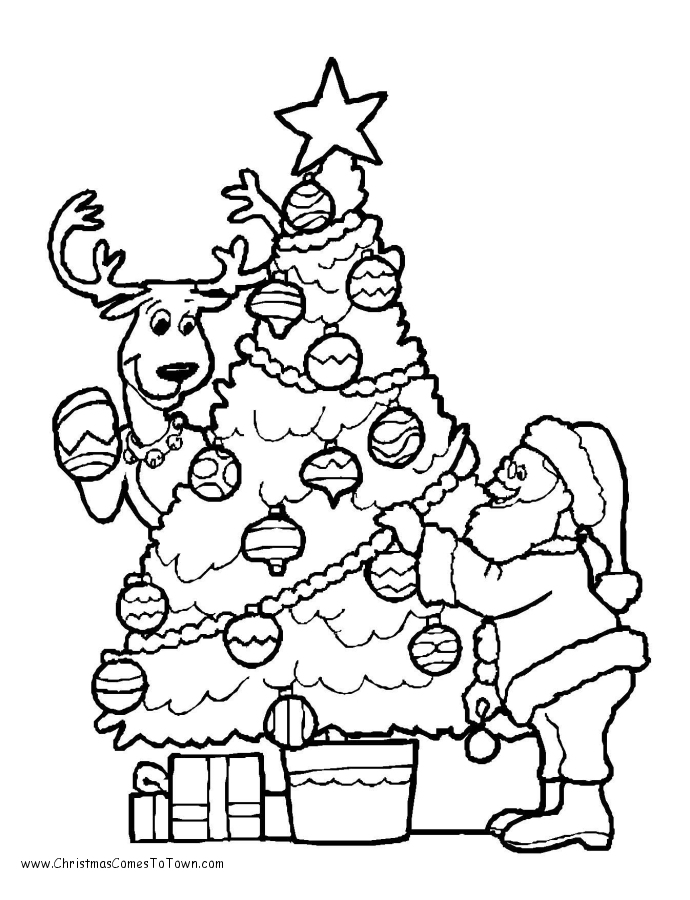 WWIC Radio Coloring Contest “Rules”Contest is open to all children ages 5-12.Only one entry per child please.All completed entries must be turned in by Monday, December 18th.Winner will be announced Friday, December 22nd.  Winner will receive a GIANT 6-foot Christmas stocking filled with toys and surprises.Selected entries may be posted on WWIC Radio social media platforms (Twitter, Facebook, Website)Name ______________________________________________Address ____________________________________________Phone Number ______________________________________Parents Name(s) _______________________________________School child attends __________________________________Grade ______________________________________________Signature of parent/guardian granting child permission to participate in contest.__________________________________